Appendix AFig. 1. How CS Fluency data was computed in Audacity.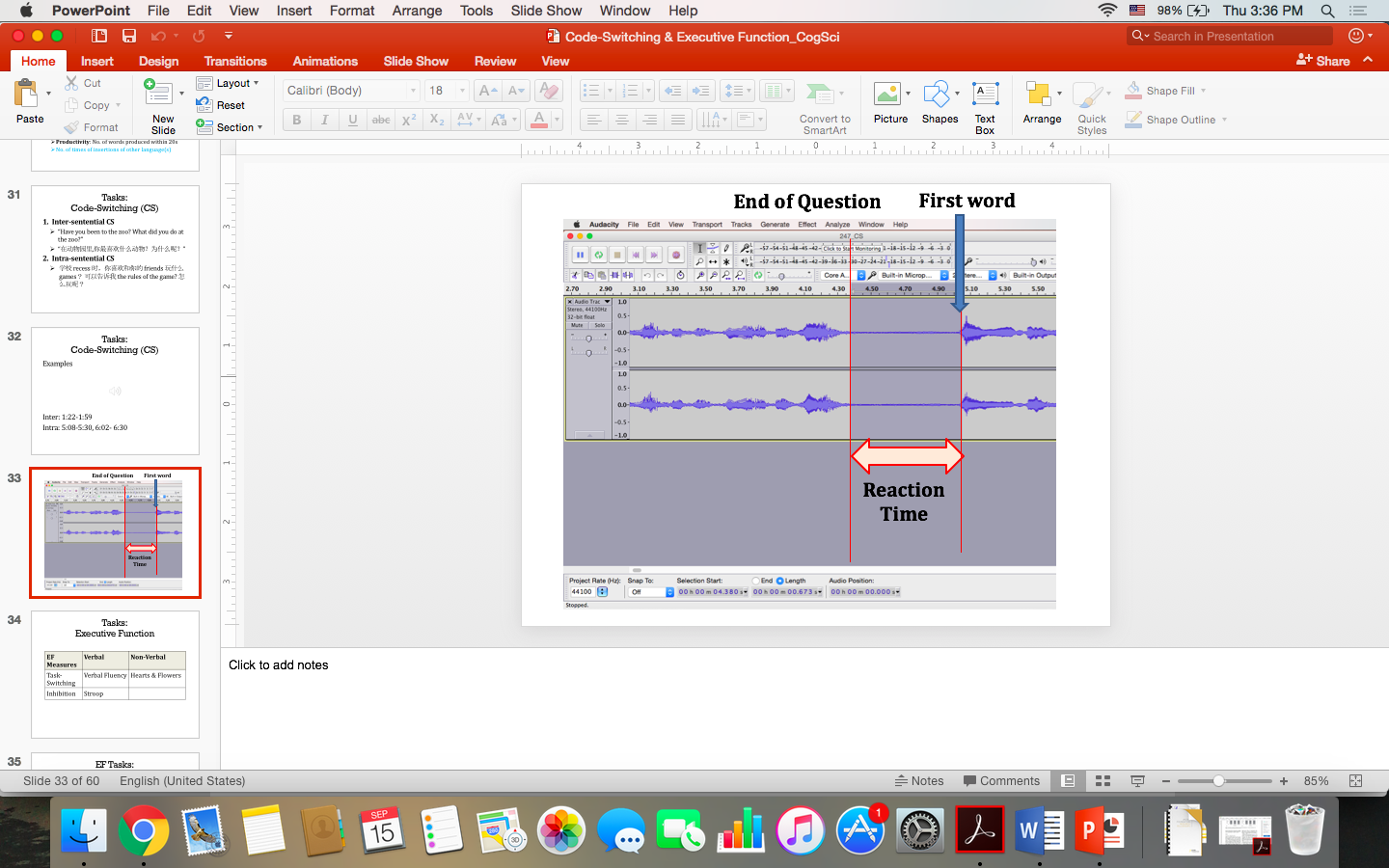 Appendix BTable 1. Subset of sentences for Elicited Imitation in both languages. *Key: PRT: particle, CLF: classifier, RB: Right-branching, LB: Left-branching, F: forward, B: backward, Pron: pronoun.Appendix CCS Performance across bilingual groups	We conducted one-way ANOVAs with the CS components – Discourse-level CS, Inter- and Intra-CS Fluency, Inter- and Intra-CS Insertion Frequency – as dependent variables, and Bilingual group (balanced high, balanced low, unbalanced) as the between-subjects factor. None of the results were significant, all all p’s > .10. All bilingual groups performed equivalently across all components of CS. Although we did not find significant differences, for discourse-level CS (i.e., percentage of trials with congruent-language responses), both groups of balanced bilinguals had higher proportion of congruent-language responses (Balanced high: M = 93.42% (SD = 10.52), Balanced low:  M = 94.17% (SD = 10.52)) compared to the unbalanced bilinguals (M = 92.19%, SD = 9.30). As Fig. 1 summarizes, for Inter-CS Fluency, unbalanced bilinguals were fastest to respond, followed by balanced high and balanced low bilinguals. For Intra-CS Fluency, balanced low and balanced high bilinguals were slightly faster than the unbalanced bilinguals. Fig. 1. Inter- and Intra-CS Fluency (RT) across 3 bilingual groups (bars represent 95% confidence intervals for each mean). For Inter-CS Insertion Frequency (see Fig 2), unbalanced bilinguals had greater number of other-language insertions compared to the two balanced bilingual groups. For Intra-CS Insertion Frequency, balanced low bilinguals had the greatest number of other-language insertions, followed by balanced high and unbalanced bilinguals. Fig. 2. Inter- and Intra-CS Insertion Frequency across 3 bilingual groups (bars represent 95% confidence intervals for each mean).No.EnglishChinese1Billy dropped the penny, when he saw the cat. [RB F Pron]当     他  看见  小   猫   的     时候,   when he   see  little cat  PRT   time     哥哥          把        硬币     掉    了elder brother VERB  penny  drop PRT(When he saw the cat, elder brother dropped the penny.) [LB B Pron]2When he colored the books, Alex drank the milk.[LB B Pron]   当   他  给    书      涂   颜色   的   时候, When he give book paint  color PRT time      哥哥         喝      了    牛奶.elder brother drink  PRT  milk.(When older brother was coloring the book, he drank milk.) [LB B Pron]3Daddy, when singing the song, washed the baby.[LB F Null]爸爸, 当     唱   歌      的   时候, 洗洗 娃娃.Dad, when sing song PRT time   wash  baby.(When dad was singing the song, he washed the baby.) [LB F Null]